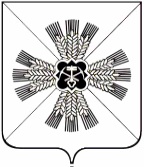 КЕМЕРОВСКАЯ ОБЛАСТЬАДМИНИСТРАЦИЯ ПРОМЫШЛЕННОВСКОГО МУНИЦИПАЛЬНОГО РАЙОНАПОСТАНОВЛЕНИЕот «27» декабря 2016г. № 1170-Ппгт. ПромышленнаяО внедрении Стандарта развития конкуренции в Промышленновском районеВ соответствии с распоряжением Губернатора Кемеровской области от 23.11.2016 № 98-рг «О внедрении Стандарта развития конкуренции в Кемеровской области» и в целях развития конкуренции в Промышленновском  районе:Утвердить прилагаемые:План мероприятий («дорожную карту») по содействию развитию конкуренции в Промышленновском  районе.Целевые показатели по содействию развитию конкуренции в Промышленновском  районе.Форму отчета о реализации плана мероприятий («дорожной карты») по содействию развитию конкуренции в Промышленновском  районе.Форму оценки достижения плановых значений целевых показателей установленных планом мероприятий («дорожной карты») по содействию развитию конкуренции в Промышленновском  районе.2. Постановление подлежит обнародованию на официальном сайте администрации Промышленновского муниципального района.            3.  Контроль  за исполнением настоящего постановления возложить на заместителя главы Промышленновского муниципального района О.А. Игину.          4.  Постановление вступает в силу со  дня  подписания. Исп. Е.Л. ЖуковаТел. 74779Утвержденпостановлениемадминистрации Промышленновскогомуниципального районаот 27.12.2016 № 1170-ППлан мероприятий («дорожная карта») по содействию развития конкуренции в Промышленновском районе Утвержденпостановлениемадминистрации Промышленновскогомуниципального районаот 27.12.2016 № 1170-ПЦелевые показателипо содействию развитию конкуренции в Промышленновском районеУтвержденпостановлениемадминистрации Промышленновскогомуниципального районаот 27.12.2016 № 1170-ПОтчет о реализации плана мероприятий ("дорожной карты")по содействию развитию конкуренции в Промышленновском районе за 20__ год___________________________________________________________(наименование ответственного исполнителя за реализациюмероприятий ("дорожной карты")Утвержденпостановлениемадминистрации Промышленновскогомуниципального районаот 27.12.2016 № 1170-ПОценка достижения плановых значений целевых показателей,установленных "дорожной картой" по содействию развитиюконкуренции в Промышленновском районе за 20__ год___________________________________________________________(наименование ответственного исполнителя за достижениецелевого показателя)ГлаваПромышленновского муниципального районаД.П. Ильин№ п/пНаименование мероприятияНаименование мероприятияСроки реализацииОтветственные исполнителиI. Мероприятия по содействию развитию конкуренции на социально значимых рынкахI. Мероприятия по содействию развитию конкуренции на социально значимых рынкахI. Мероприятия по содействию развитию конкуренции на социально значимых рынкахI. Мероприятия по содействию развитию конкуренции на социально значимых рынкахI. Мероприятия по содействию развитию конкуренции на социально значимых рынках1.Рынок услуг дошкольного образованияЦель: создание условий для развития конкуренции на рынке услуг дошкольного образования. Развитие сектора частных дошкольных (в том числе образовательных) организацийРынок услуг дошкольного образованияЦель: создание условий для развития конкуренции на рынке услуг дошкольного образования. Развитие сектора частных дошкольных (в том числе образовательных) организацийРынок услуг дошкольного образованияЦель: создание условий для развития конкуренции на рынке услуг дошкольного образования. Развитие сектора частных дошкольных (в том числе образовательных) организацийРынок услуг дошкольного образованияЦель: создание условий для развития конкуренции на рынке услуг дошкольного образования. Развитие сектора частных дошкольных (в том числе образовательных) организаций1.1.Организация мероприятий, способствующих созданию условий для деятельности немуниципальных дошкольных образовательных организаций Организация мероприятий, способствующих созданию условий для деятельности немуниципальных дошкольных образовательных организаций 2016 - 2018 годыУправление образования администрации Промышленновского муниципального района1.2.Мониторинг численности частных дошкольных образовательных организаций, центров по присмотру и уходу, расположенных в Промышленновском районе, и численности детей, посещающих данные организацииМониторинг численности частных дошкольных образовательных организаций, центров по присмотру и уходу, расположенных в Промышленновском районе, и численности детей, посещающих данные организации2016 - 2018 годыУправление образования администрации Промышленновского муниципального района2.Рынок услуг детского отдыха и оздоровленияЦель: создание условий для развития конкуренции на рынке услуг отдыха и оздоровления детей. Развитие сектора немуниципальных организаций отдыха и оздоровления детейРынок услуг детского отдыха и оздоровленияЦель: создание условий для развития конкуренции на рынке услуг отдыха и оздоровления детей. Развитие сектора немуниципальных организаций отдыха и оздоровления детейРынок услуг детского отдыха и оздоровленияЦель: создание условий для развития конкуренции на рынке услуг отдыха и оздоровления детей. Развитие сектора немуниципальных организаций отдыха и оздоровления детейРынок услуг детского отдыха и оздоровленияЦель: создание условий для развития конкуренции на рынке услуг отдыха и оздоровления детей. Развитие сектора немуниципальных организаций отдыха и оздоровления детей2.1.Формирование реестра организаций отдыха детей и их оздоровления всех форм собственностиФормирование реестра организаций отдыха детей и их оздоровления всех форм собственности2016 - 2018 годыУправление образования администрации Промышленновского муниципального района 2.2.Выявление наличия административных барьеров развития конкурентной среды на рынке услуг детского отдыха и оздоровленияВыявление наличия административных барьеров развития конкурентной среды на рынке услуг детского отдыха и оздоровления2016 - 2018 годыУправление образования администрации Промышленновского муниципального района;Сектор предпринимательства и потребительского рынка администрации Промышленновского муниципального района2.3.Содействие развитию немуниципального сектора отдыха и оздоровления детейСодействие развитию немуниципального сектора отдыха и оздоровления детей2016 - 2018 годыУправление образования администрации Промышленновского муниципального района;Сектор предпринимательства и потребительского рынка администрации Промышленновского муниципального района3.Рынок услуг дополнительного образования детейЦель: создание условий для развития конкуренции на рынке услуг дополнительного образования детей. Развитие частных организаций, осуществляющих образовательную деятельность по дополнительным общеобразовательнымРынок услуг дополнительного образования детейЦель: создание условий для развития конкуренции на рынке услуг дополнительного образования детей. Развитие частных организаций, осуществляющих образовательную деятельность по дополнительным общеобразовательнымРынок услуг дополнительного образования детейЦель: создание условий для развития конкуренции на рынке услуг дополнительного образования детей. Развитие частных организаций, осуществляющих образовательную деятельность по дополнительным общеобразовательнымРынок услуг дополнительного образования детейЦель: создание условий для развития конкуренции на рынке услуг дополнительного образования детей. Развитие частных организаций, осуществляющих образовательную деятельность по дополнительным общеобразовательным3.1.Содействие развитию немуниципального сектора организаций, осуществляющих образовательную деятельность по дополнительным общеобразовательным программамСодействие развитию немуниципального сектора организаций, осуществляющих образовательную деятельность по дополнительным общеобразовательным программам2016 - 2018 годыУправление образования администрации Промышленновского муниципального района3.2.Формирование реестра организаций дополнительного образования всех форм собственностиФормирование реестра организаций дополнительного образования всех форм собственности2016 - 2018 годыУправление образования администрации Промышленновского муниципального района3.3.Оказание информационно-методической и информационно-консультативной помощи негосударственным организациям, осуществляющим образовательную деятельность по дополнительным общеобразовательным программамОказание информационно-методической и информационно-консультативной помощи негосударственным организациям, осуществляющим образовательную деятельность по дополнительным общеобразовательным программам2016 - 2018 годыУправление образования администрации Промышленновского муниципального района 4.Рынок медицинских услугЦель: создание условий для развития конкуренции на рынке медицинских услуг. Включение негосударственных учреждений здравоохранения в реализацию территориальных программ государственных гарантий обязательного медицинского страхованияРынок медицинских услугЦель: создание условий для развития конкуренции на рынке медицинских услуг. Включение негосударственных учреждений здравоохранения в реализацию территориальных программ государственных гарантий обязательного медицинского страхованияРынок медицинских услугЦель: создание условий для развития конкуренции на рынке медицинских услуг. Включение негосударственных учреждений здравоохранения в реализацию территориальных программ государственных гарантий обязательного медицинского страхованияРынок медицинских услугЦель: создание условий для развития конкуренции на рынке медицинских услуг. Включение негосударственных учреждений здравоохранения в реализацию территориальных программ государственных гарантий обязательного медицинского страхования4.1.Выявление наличия административных барьеров развития конкурентной среды на рынке медицинских услугВыявление наличия административных барьеров развития конкурентной среды на рынке медицинских услуг2016 - 2018 годыЗаместитель главы Промышленновского муниципального района (по социальным вопросам);Сектор предпринимательства и потребительского рынка администрации Промышленновского муниципального района4.2.Обеспечение включения  немуниципальных медицинских организаций в реестр медицинских организаций, участвующих в реализации территориальной программы обязательного медицинского страхованияОбеспечение включения  немуниципальных медицинских организаций в реестр медицинских организаций, участвующих в реализации территориальной программы обязательного медицинского страхования2016 - 2018 годыЗаместитель главы Промышленновского муниципального района (по социальным вопросам)4.3.В целях соблюдения принципов прозрачности (публичности) предоставления муниципального имущества хозяйствующим субъектам для осуществления предпринимательской деятельности размещение информации в средствах массовой информации о порядке предоставления негосударственным организациям здравоохранения соответствующих преференций в целях охраны здоровья граждан, в том числе путем предоставления муниципального имущества без проведения торгов, установления льготной ставки аренднойплатыВ целях соблюдения принципов прозрачности (публичности) предоставления муниципального имущества хозяйствующим субъектам для осуществления предпринимательской деятельности размещение информации в средствах массовой информации о порядке предоставления негосударственным организациям здравоохранения соответствующих преференций в целях охраны здоровья граждан, в том числе путем предоставления муниципального имущества без проведения торгов, установления льготной ставки аренднойплаты2016 - 2018 годыКомитет по управлению муниципальным имуществом администрации Промышленновского муниципального района5.Рынок услуг в сфере культурыЦель: развитие сектора немуниципальных организаций в сфере культурыРынок услуг в сфере культурыЦель: развитие сектора немуниципальных организаций в сфере культурыРынок услуг в сфере культурыЦель: развитие сектора немуниципальных организаций в сфере культурыРынок услуг в сфере культурыЦель: развитие сектора немуниципальных организаций в сфере культуры5.1.Организация предоставления населению Промышленновского района услуг театрально-зрелищных учреждений, культурно-досуговых услуг, библиотечного обслуживания, доступа к музейным предметам и музейным коллекциям с привлечением организаций культуры всех форм собственностиОрганизация предоставления населению Промышленновского района услуг театрально-зрелищных учреждений, культурно-досуговых услуг, библиотечного обслуживания, доступа к музейным предметам и музейным коллекциям с привлечением организаций культуры всех форм собственности2016 - 2018 годыУправление культуры, молодежной политики, спорта и туризма администрации Промышленновского муниципального района6.Рынок услуг жилищно-коммунального хозяйстваЦель: создание условий для развития конкуренции на рынке услуг жилищно-коммунального хозяйстваРынок услуг жилищно-коммунального хозяйстваЦель: создание условий для развития конкуренции на рынке услуг жилищно-коммунального хозяйстваРынок услуг жилищно-коммунального хозяйстваЦель: создание условий для развития конкуренции на рынке услуг жилищно-коммунального хозяйстваРынок услуг жилищно-коммунального хозяйстваЦель: создание условий для развития конкуренции на рынке услуг жилищно-коммунального хозяйства6.1.Содействие развитию сектора немуниципальных организаций, осуществляющих оказание услуг по электро-, газо-, водоснабжению, водоотведению, очистке сточных вод и обращению с твердыми бытовыми отходами, которые используют объекты коммунальной инфраструктуры на праве частной собственности, по договору аренды или концессионному соглашению на территории Промышленновского районаСодействие развитию сектора немуниципальных организаций, осуществляющих оказание услуг по электро-, газо-, водоснабжению, водоотведению, очистке сточных вод и обращению с твердыми бытовыми отходами, которые используют объекты коммунальной инфраструктуры на праве частной собственности, по договору аренды или концессионному соглашению на территории Промышленновского района2016 - 2018 годыУправление по жизнеобеспечению и строительству администрации Промышленновского муниципального района6.2.Организация и проведение инвентаризации муниципальных объектов жилищно-коммунального хозяйства с целью выявления неиспользуемого имущества или используемого неэффективно и передача такого имущества немуниципальным организациям в соответствии с законодательствомОрганизация и проведение инвентаризации муниципальных объектов жилищно-коммунального хозяйства с целью выявления неиспользуемого имущества или используемого неэффективно и передача такого имущества немуниципальным организациям в соответствии с законодательством2016 - 2018 годыУправление по жизнеобеспечению и строительству администрации Промышленновского муниципального района;Комитет по управлению муниципальным имуществом администрации Промышленновского муниципального района6.3.Передача в управление частным операторам на основе концессионных соглашений объектов жилищно-коммунального хозяйства Передача в управление частным операторам на основе концессионных соглашений объектов жилищно-коммунального хозяйства 2016 - 2018 годыУправление по жизнеобеспечению и строительству администрации Промышленновского муниципального района; Комитет по управлению муниципальным имуществом администрации Промышленновского муниципального района7.Розничная торговляЦель: создание условий для развития конкуренции на рынке розничной торговли. Обеспечение возможности осуществления розничной торговли на розничных рынках и ярмарках (в том числе посредством создания логистической инфраструктуры для организации торговли). Обеспечение возможности населению покупать продукцию в магазинах шаговой доступности (магазинах у дома)Розничная торговляЦель: создание условий для развития конкуренции на рынке розничной торговли. Обеспечение возможности осуществления розничной торговли на розничных рынках и ярмарках (в том числе посредством создания логистической инфраструктуры для организации торговли). Обеспечение возможности населению покупать продукцию в магазинах шаговой доступности (магазинах у дома)Розничная торговляЦель: создание условий для развития конкуренции на рынке розничной торговли. Обеспечение возможности осуществления розничной торговли на розничных рынках и ярмарках (в том числе посредством создания логистической инфраструктуры для организации торговли). Обеспечение возможности населению покупать продукцию в магазинах шаговой доступности (магазинах у дома)Розничная торговляЦель: создание условий для развития конкуренции на рынке розничной торговли. Обеспечение возможности осуществления розничной торговли на розничных рынках и ярмарках (в том числе посредством создания логистической инфраструктуры для организации торговли). Обеспечение возможности населению покупать продукцию в магазинах шаговой доступности (магазинах у дома)7.1.Создание условий для развития конкуренции на рынке розничной торговлиСоздание условий для развития конкуренции на рынке розничной торговли2016 - 2018 годыСектор предпринимательства и потребительского рынка администрации Промышленновского муниципального района7.2.Обеспечение возможности осуществления розничной торговли на рынках и ярмарках, в том числе в малонаселенных пунктахОбеспечение возможности осуществления розничной торговли на рынках и ярмарках, в том числе в малонаселенных пунктах2016 - 2018 годыСектор предпринимательства и потребительского рынка администрации Промышленновского муниципального района7.3.Создание условий для развития нестационарных объектов торговли (НТО)Создание условий для развития нестационарных объектов торговли (НТО)2016 - 2018 годыСектор предпринимательства и потребительского рынка администрации Промышленновского муниципального района8.Рынок услуг перевозок пассажиров наземным транспортомЦель: создание условий для развития конкуренции на рынке услуг перевозок пассажиров наземным транспортом. Развитие сектора немуниципальных перевозчиков на межмуниципальных маршрутах пассажирского наземного транспортаРынок услуг перевозок пассажиров наземным транспортомЦель: создание условий для развития конкуренции на рынке услуг перевозок пассажиров наземным транспортом. Развитие сектора немуниципальных перевозчиков на межмуниципальных маршрутах пассажирского наземного транспортаРынок услуг перевозок пассажиров наземным транспортомЦель: создание условий для развития конкуренции на рынке услуг перевозок пассажиров наземным транспортом. Развитие сектора немуниципальных перевозчиков на межмуниципальных маршрутах пассажирского наземного транспортаРынок услуг перевозок пассажиров наземным транспортомЦель: создание условий для развития конкуренции на рынке услуг перевозок пассажиров наземным транспортом. Развитие сектора немуниципальных перевозчиков на межмуниципальных маршрутах пассажирского наземного транспорта8.1.Совершенствование процессов организации и проведения торгов на право осуществления перевозок пассажиров наземным транспортомСовершенствование процессов организации и проведения торгов на право осуществления перевозок пассажиров наземным транспортом2016 -2018 годыУправление по жизнеобеспечению и строительству администрации Промышленновского муниципального района9.Рынок услуг связиЦель: создание условий для развития конкуренции на рынке услуг связиРынок услуг связиЦель: создание условий для развития конкуренции на рынке услуг связиРынок услуг связиЦель: создание условий для развития конкуренции на рынке услуг связиРынок услуг связиЦель: создание условий для развития конкуренции на рынке услуг связи9.1.Создание условий для развития услуг по предоставлению доступа в информационно-телекоммуникационной сети "Интернет"Создание условий для развития услуг по предоставлению доступа в информационно-телекоммуникационной сети "Интернет"ПостоянноУправление по жизнеобеспечению и строительству администрации Промышленновского муниципального района10.Рынок услуг социального обслуживания населенияЦель: развитие конкуренции в сфере социального обслуживанияРынок услуг социального обслуживания населенияЦель: развитие конкуренции в сфере социального обслуживанияРынок услуг социального обслуживания населенияЦель: развитие конкуренции в сфере социального обслуживанияРынок услуг социального обслуживания населенияЦель: развитие конкуренции в сфере социального обслуживания10.1.Создание условий для развития сектора частных организаций социального обслуживанияСоздание условий для развития сектора частных организаций социального обслуживания2016 – 2018 годыУправление социальной защиты населения администрации Промышленновского муниципального района10.2.Включение учреждений социального обслуживания, основанных на иных формах собственности, в реестр поставщиков социальных услугВключение учреждений социального обслуживания, основанных на иных формах собственности, в реестр поставщиков социальных услуг2016 – 2018 годыУправление социальной защиты населения администрации Промышленновского муниципального районаII. Мероприятия по содействию развитию конкуренции на приоритетных рынкахII. Мероприятия по содействию развитию конкуренции на приоритетных рынкахII. Мероприятия по содействию развитию конкуренции на приоритетных рынкахII. Мероприятия по содействию развитию конкуренции на приоритетных рынкахII. Мероприятия по содействию развитию конкуренции на приоритетных рынках11.Рынок сельскохозяйственной продукцииЦель: создание условий для развития конкуренции в сфере агропромышленного комплексаРынок сельскохозяйственной продукцииЦель: создание условий для развития конкуренции в сфере агропромышленного комплексаРынок сельскохозяйственной продукцииЦель: создание условий для развития конкуренции в сфере агропромышленного комплексаРынок сельскохозяйственной продукцииЦель: создание условий для развития конкуренции в сфере агропромышленного комплекса11.1.Проведение мониторинга состояния агропромышленного комплекса Промышленновского районаПроведение мониторинга состояния агропромышленного комплекса Промышленновского района2016 – 2018 годыУправление сельского хозяйства администрации Промышленновского муниципального района11.2.Проведение семинаров и совещаний по вопросам стимулирования развития агропромышленного комплекса Промышленновского района, создания новых сельхозпредприятий, в том числе крестьянских (фермерских) хозяйств, семейных животноводческих фермПроведение семинаров и совещаний по вопросам стимулирования развития агропромышленного комплекса Промышленновского района, создания новых сельхозпредприятий, в том числе крестьянских (фермерских) хозяйств, семейных животноводческих ферм2016 – 2018 годыУправление сельского хозяйства администрации Промышленновского муниципального района11.3.Оказание содействия сельскохозяйственным товаропроизводителям Кемеровской области и Промышленновского района в выделении торговых мест на городских и сельских ярмаркахОказание содействия сельскохозяйственным товаропроизводителям Кемеровской области и Промышленновского района в выделении торговых мест на городских и сельских ярмарках2016 – 2018 годыУправление сельского хозяйства администрации Промышленновского муниципального района;Сектор предпринимательства и потребительского рынка администрации Промышленновского муниципального района11.4.Организация и проведение сельскохозяйственных ярмарокОрганизация и проведение сельскохозяйственных ярмарокПостоянно Управление сельского хозяйства администрации Промышленновского муниципального района;Сектор предпринимательства и потребительского рынка администрации Промышленновского муниципального района12.Рынок производства сырого молокаРынок производства сырого молокаРынок производства сырого молокаРынок производства сырого молока12.1.Создание условий для развития конкуренции производителей сырого молокаСоздание условий для развития конкуренции производителей сырого молока2016 - 2018 годыУправление сельского хозяйства администрации Промышленновского муниципального района12.2.Создание условий для развития сети организаций по сбору  и переработке молока у населенияСоздание условий для развития сети организаций по сбору  и переработке молока у населения2016 - 2018 годыУправление сельского хозяйства администрации Промышленновского муниципального районаIII. Системные мероприятия по развитию конкурентной среды в Промышленновском районеIII. Системные мероприятия по развитию конкурентной среды в Промышленновском районеIII. Системные мероприятия по развитию конкурентной среды в Промышленновском районеIII. Системные мероприятия по развитию конкурентной среды в Промышленновском районеIII. Системные мероприятия по развитию конкурентной среды в Промышленновском районе13.Меры, направленные на снижение административных барьеровЦель: снижение административных барьеров и устранение избыточного государственного регулированияМеры, направленные на снижение административных барьеровЦель: снижение административных барьеров и устранение избыточного государственного регулированияМеры, направленные на снижение административных барьеровЦель: снижение административных барьеров и устранение избыточного государственного регулированияМеры, направленные на снижение административных барьеровЦель: снижение административных барьеров и устранение избыточного государственного регулирования13.1.Проведение оценки регулирующего воздействия проектов нормативных правовых актов по воздействию на состояние конкуренции, анализа действующих нормативных правовых актов с целью устранения избыточного государственного регулирования, в том числе избыточных функций, и их оптимизацииПроведение оценки регулирующего воздействия проектов нормативных правовых актов по воздействию на состояние конкуренции, анализа действующих нормативных правовых актов с целью устранения избыточного государственного регулирования, в том числе избыточных функций, и их оптимизацииНе более 30 дней на каждый проект нормативного правового актаСектор предпринимательства и потребительского рынка администрации Промышленновского муниципального района14.Меры по развитию системы закупокМеры по развитию системы закупокМеры по развитию системы закупокМеры по развитию системы закупок14.1.Осуществление оценки соответствия проектов планов закупки товаров, работ, услуг, мониторинга соответствия планов закупки в отношении утвержденных планов закупки товаров, работ, услуг заказчиков, включенных в перечень отдельных заказчиков, утверждаемый Правительством Российской Федерации в соответствии с пунктом 2 части 3 статьи 5.1 Федерального закона от 18.07.2011 N 223-ФЗ "О закупках товаров, работ, услуг отдельными видами юридических лиц"Осуществление оценки соответствия проектов планов закупки товаров, работ, услуг, мониторинга соответствия планов закупки в отношении утвержденных планов закупки товаров, работ, услуг заказчиков, включенных в перечень отдельных заказчиков, утверждаемый Правительством Российской Федерации в соответствии с пунктом 2 части 3 статьи 5.1 Федерального закона от 18.07.2011 N 223-ФЗ "О закупках товаров, работ, услуг отдельными видами юридических лиц"2016 - 2018 годыСектор финансового контроля администрации Промышленновского муниципального района;Сектор муниципальных закупок администрации Промышленновского муниципального района15.Меры, направленные на устранение инфраструктурных ограниченийЦель: создание условий для развития конкуренции в Промышленновском районеМеры, направленные на устранение инфраструктурных ограниченийЦель: создание условий для развития конкуренции в Промышленновском районеМеры, направленные на устранение инфраструктурных ограниченийЦель: создание условий для развития конкуренции в Промышленновском районеМеры, направленные на устранение инфраструктурных ограниченийЦель: создание условий для развития конкуренции в Промышленновском районе15.1.Мониторинг соблюдения сетевыми компаниями сроков и условий подключения субъектов малого и среднего предпринимательства к объектам инженерных инфраструктурыМониторинг соблюдения сетевыми компаниями сроков и условий подключения субъектов малого и среднего предпринимательства к объектам инженерных инфраструктурыПостоянно Управление по жизнеобеспечению и строительству администрации Промышленновского муниципального района;Сектор предпринимательства и потребительского рынка администрации Промышленновского муниципального района16.Прочие мероприятия, направленные на развитие конкурентной среды в Промышленновском районеЦель: улучшение инвестиционного и предпринимательского климата в Промышленновском районеПрочие мероприятия, направленные на развитие конкурентной среды в Промышленновском районеЦель: улучшение инвестиционного и предпринимательского климата в Промышленновском районеПрочие мероприятия, направленные на развитие конкурентной среды в Промышленновском районеЦель: улучшение инвестиционного и предпринимательского климата в Промышленновском районеПрочие мероприятия, направленные на развитие конкурентной среды в Промышленновском районеЦель: улучшение инвестиционного и предпринимательского климата в Промышленновском районе16.1.Организация работ по кадастровому учету земельных участков, находящихся в муниципальной собственности, а также земельных участков, право собственности на которые не разграничено, рассмотрение возможности подготовки проектов межевания указанных территорийОрганизация работ по кадастровому учету земельных участков, находящихся в муниципальной собственности, а также земельных участков, право собственности на которые не разграничено, рассмотрение возможности подготовки проектов межевания указанных территорий2016 - 2018 годыКомитет по управлению муниципальным имуществом администрации Промышленновского муниципального района;Отдел по архитектуре и градостроительству администрации Промышленновского муниципального района;Главы городского и сельских поселений (по согласованию)16.2.Создание условий для развития конкуренции на рынке социальных услуг. Развитие сектора немуниципальных организаций, оказывающих социальные услугиСоздание условий для развития конкуренции на рынке социальных услуг. Развитие сектора немуниципальных организаций, оказывающих социальные услуги2016 - 2018 годыУправление социальной защиты населения администрации Промышленновского муниципального района16.3.Проведение мониторинга качества и доступности предоставления государственных и муниципальных услуг в Промышленновском районе, в том числе услуг, предоставляемых на базе многофункционального центраПроведение мониторинга качества и доступности предоставления государственных и муниципальных услуг в Промышленновском районе, в том числе услуг, предоставляемых на базе многофункционального центра2016 - 2018 годыСектор экономического развития администрации Промышленновского муниципального районаIV. Системные мероприятия по подготовке ежегодного доклада "Состояние и развитие конкурентной среды в Промышленновском районе"IV. Системные мероприятия по подготовке ежегодного доклада "Состояние и развитие конкурентной среды в Промышленновском районе"IV. Системные мероприятия по подготовке ежегодного доклада "Состояние и развитие конкурентной среды в Промышленновском районе"IV. Системные мероприятия по подготовке ежегодного доклада "Состояние и развитие конкурентной среды в Промышленновском районе"IV. Системные мероприятия по подготовке ежегодного доклада "Состояние и развитие конкурентной среды в Промышленновском районе"17.Мероприятия по проведению мониторинга состояния и развития конкурентной средыМероприятия по проведению мониторинга состояния и развития конкурентной средыМероприятия по проведению мониторинга состояния и развития конкурентной средыМероприятия по проведению мониторинга состояния и развития конкурентной среды17.1.Содействие проведению опросов потребителей об удовлетворенности качеством товаров и услуг и ценовой конкуренцией на рынках Промышленновского района и субъектов предпринимательской деятельности по оценке состояния и развития конкурентной среды на рынках товаров и услуг Промышленновского района на официальном сайте Администрации Промышленновского района в информационно-телекоммуникационной сети "Интернет"ЕжегодноЕжегодноСектор предпринимательства и потребительского рынка администрации Промышленновского муниципального района;Сектор программно - информационного обеспечения администрации Промышленновского муниципального района17.2.Размещение на официальном сайте администрации Промышленновского муниципального района в информационно-телекоммуникационной сети "Интернет" ссылки на опросы с применением информационных технологий, размещенной на официальном сайте Администрации Промышленновского муниципального района в информационно-телекоммуникационной сети "Интернет"Размещение на официальном сайте администрации Промышленновского муниципального района в информационно-телекоммуникационной сети "Интернет" ссылки на опросы с применением информационных технологий, размещенной на официальном сайте Администрации Промышленновского муниципального района в информационно-телекоммуникационной сети "Интернет"ЕжегодноСектор предпринимательства и потребительского рынка администрации Промышленновского муниципального района;Сектор 17.3.Обеспечение информирования населения Промышленновского района о проведении опросов с применением информационных технологийОбеспечение информирования населения Промышленновского района о проведении опросов с применением информационных технологийЕжегодноСектор предпринимательства и потребительского рынка администрации Промышленновского муниципального района18.Мероприятия по подготовке ежегодного доклада"Состояние и развитие конкурентной среды в Промышленновском районе"Мероприятия по подготовке ежегодного доклада"Состояние и развитие конкурентной среды в Промышленновском районе"Мероприятия по подготовке ежегодного доклада"Состояние и развитие конкурентной среды в Промышленновском районе"Мероприятия по подготовке ежегодного доклада"Состояние и развитие конкурентной среды в Промышленновском районе"18.1.Проведение анализа развития конкуренции в Промышленновском районе, предоставление информации в уполномоченные органы исполнительной власти Кемеровской областиПроведение анализа развития конкуренции в Промышленновском районе, предоставление информации в уполномоченные органы исполнительной власти Кемеровской областиЕжегодно до 20 январяУполномоченные органы местного самоуправления Промышленновского муниципального района18.2.Подготовка информации о проведенных мероприятиях и их результатах по выполнению системных мероприятий настоящей "дорожной карты" и иных мероприятий по развитию конкуренцииПодготовка информации о проведенных мероприятиях и их результатах по выполнению системных мероприятий настоящей "дорожной карты" и иных мероприятий по развитию конкуренцииЕжегодно до 20 январяУполномоченные органы местного самоуправления Промышленновского муниципального районаЗаместитель главыПромышленновского муниципального района                                                                       О.А. ИгинаПоказательЦелевое значение12Рынок услуг дошкольного образованияРынок услуг дошкольного образованияДоля немуниципальных дошкольных образовательных организаций от общего числа дошкольных образовательных организаций в Промышленновском районе2016 год - не менее 4%Рынок услуг детского отдыха и оздоровленияРынок услуг детского отдыха и оздоровленияУдельный вес численности детей в возрасте от 7 до 17 лет, проживающих на территории Промышленновского района, воспользовавшихся муниципальными льготами на отдых детей и их оздоровление (компенсацией части стоимости путевки по каждому типу организаций отдыха детей и их оздоровления), в общей численности детей этой категории, отдохнувших в организациях отдыха детей и их оздоровления соответствующего типа (стационарный загородный лагерь (приоритет), лагерь с дневным пребыванием, палаточный лагерь, стационарно-оздоровительный лагерь труда и отдыха)2015 год - 15%;2016 год - 21%;2017 год - 21%Рынок услуг дополнительного образования детейРынок услуг дополнительного образования детейУвеличение численности детей и молодежи в возрасте от 5 до 18 лет, проживающих на территории Промышленновского района и получающих образовательные услуги в сфере дополнительного образования в частных организациях, осуществляющих образовательную деятельность по дополнительным общеобразовательным программамНа 1% ежегодноРынок услуг жилищно-коммунального хозяйстваРынок услуг жилищно-коммунального хозяйстваДоля управляющих организаций, получивших лицензии на осуществление деятельности по управлению многоквартирными домами2016 год - 100%Розничная торговляРозничная торговляРост доли оборота розничной торговли, осуществляемой на розничных рынках и ярмарках, в структуре оборота розничной торговли2016 год (план) - 0,1%;2017 год (план) - 0,1%;2018 год (план) - 0,2%Доля хозяйствующих субъектов, считающих, что состояние конкурентной среды в розничной торговле улучшилось за истекший год, в общем числе опрошенных2016 год (план) - 15%;2017 год (план) - 18%;2018 год (план) - 20%Доля хозяйствующих субъектов, считающих, что антиконкурентных действий органов государственной власти и местного самоуправления в сфере розничной торговли стало меньше за истекший год, в общем числе опрошенных2016 год (план) - 15%;2017 год (план) - 18%;2018 год (план) - 20%Рынок услуг социального обслуживания населенияРынок услуг социального обслуживания населенияУдельный вес учреждений социального обслуживания, основанных на иных формах собственности, в общем количестве учреждений социального обслуживания всех форм собственности2015 год – 11 %;2016 год – 11 %;2017 год – 11 %;2018 год – 11 %Рынок сельскохозяйственной продукцииРынок сельскохозяйственной продукцииУвеличение объемов производства сельскохозяйственной продукции, тыс. тоннЗерно:2015 год – 157,0;2016 год – 121,8;2017 год – 158,0;2018 год - 159,2;картофель:2015 год – 40,7;2016 год – 43,3;2017 год – 41,3;2018 год – 41,3;овощи:2015 год – 4,8;2016 год – 5,1;2017 год – 4,9;2018 год – 5,0;скот и птица:2015 год – 10,5;2016 год – 10,6;2017 год – 9,0;2018 год – 10,0;яйца (млн. штук):2015 год – 13,8;2016 год – 13,8;2017 год – 13,8;2018 год – 13,8Количество проведенных сельскохозяйственных ярмарок, единиц2015 год – 102016 год –102017 год – 102018 год – 10Рынок производства сырого молокаРынок производства сырого молокаОбъем производства молока в хозяйствах всех категорий, тыс. тонн 2015 год – 51,7;2016 год – 51,7;2017 год – 51,8;2018 год – 51,9.Количество построенных и модернизированных животноводческих комплексов молочного направления (молочных ферм), единиц2015 год - 2;2016 год - 3;2017 год - 2;2018 год - 3Развитие конкуренции при осуществлении процедур муниципальных закупок, в том числе за счет расширения участия в указанных процедурах субъектов малого и среднего предпринимательстваРазвитие конкуренции при осуществлении процедур муниципальных закупок, в том числе за счет расширения участия в указанных процедурах субъектов малого и среднего предпринимательстваДоля закупок у субъектов малого и среднего предпринимательства (включая закупки, участниками которых являются любые лица, в том числе субъекты малого и среднего предпринимательства, закупки, участниками которых являются только субъекты малого и среднего предпринимательства, и закупки, в отношении участников которых заказчиком устанавливается требование о привлечении к исполнению договора субподрядчиков (соисполнителей) из числа субъектов малого и среднего предпринимательства), в общем годовом стоимостном объеме закупок, осуществляемых в соответствии с Федеральным законом "О закупках товаров, работ, услуг отдельными видами юридических лиц"2016 год - не менее 15 %Число участников конкурентных процедур определения поставщиков (подрядчиков, исполнителей) при осуществлении закупок для обеспечения муниципальных нужд2016 год - не менее 2Совершенствование процессов управления объектами муниципальной собственности Промышленновского муниципального района. Ограничение влияния государственных предприятий на конкуренциюСовершенствование процессов управления объектами муниципальной собственности Промышленновского муниципального района. Ограничение влияния государственных предприятий на конкуренциюНаправление предложений по плану создания объектов необходимой для инвесторов инфраструктуры в Промышленновском районе в Департамент инвестиции и стратегического развития Кемеровской области.Размещение информации об объектах инфраструктуры, строительство и реконструкция которых зафиксированы в действующих муниципальных программах на 2016 год, с указанием географических координат объектовОбеспечение и сохранение целевого использования муниципальных объектов недвижимого имущества в социальной сфереНаличие в муниципальной  практике проектов по передаче муниципальных объектов недвижимого имущества, включая не используемые по назначению, немуниципальным организациям с применением механизмов государственно-частного партнерства, в том числе посредством заключения концессионного соглашения, с обязательством сохранения целевого назначения и использования объекта недвижимого имущества в одной или нескольких из следующих сфер:дошкольное образование;детский отдых и оздоровление;здравоохранение;социальное обслуживаниеСодействие развитию практики применения механизмов государственно-частного партнерства, в том числе практики заключения концессионных соглашений, в социальной сфереНаличие в муниципальной практике проектов с применением механизмов государственно-частного партнерства, в том числе посредством заключения концессионного соглашения, в одной или нескольких из следующих сфер:детский отдых и оздоровление;спорт;здравоохранение;социальное обслуживание;дошкольное образование;культураСодействие развитию немуниципальных социально ориентированных некоммерческих организацийНаличие в муниципальной  программе мероприятий по  поддержке социально ориентированных некоммерческих организаций и (или) субъектов малого и среднего предпринимательства, в том числе индивидуальных предпринимателей, мероприятий, направленных на поддержку немуниципального сектора в таких сферах, как дошкольное, общее образование, детский отдых и оздоровление детей, дополнительное образование детей. Заместитель главыПромышленновского муниципального района                                                                       О.А. ИгинаN п/пНаименование мероприятия "дорожной карты"Срок реализации мероприятияСрок реализации мероприятияРезультат исполнения мероприятия (краткое описание)Проблемы, возникшие при выполнении мероприятияN п/пНаименование мероприятия "дорожной карты"планфактРезультат исполнения мероприятия (краткое описание)Проблемы, возникшие при выполнении мероприятияНаименование рынкаНаименование рынкаНаименование рынкаНаименование рынкаНаименование рынкаНаименование рынкаХарактеристика текущего состояния конкуренции на рынке, а также анализ факторов (проблем), ограничивающих развитие конкуренцииХарактеристика текущего состояния конкуренции на рынке, а также анализ факторов (проблем), ограничивающих развитие конкуренцииХарактеристика текущего состояния конкуренции на рынке, а также анализ факторов (проблем), ограничивающих развитие конкуренцииХарактеристика текущего состояния конкуренции на рынке, а также анализ факторов (проблем), ограничивающих развитие конкуренцииХарактеристика текущего состояния конкуренции на рынке, а также анализ факторов (проблем), ограничивающих развитие конкуренцииХарактеристика текущего состояния конкуренции на рынке, а также анализ факторов (проблем), ограничивающих развитие конкуренцииНаименование показателя, единица измеренияНаименование рынка (направления системных мероприятий), с которым коррелирует показательИсходное значение показателя в предшествующем отчетному годуЦелевые значения показателя, установленные "дорожной картой"Целевые значения показателя, установленные "дорожной картой"Целевые значения показателя, установленные "дорожной картой"Целевые значения показателя, установленные "дорожной картой"Фактическое значение показателя в отчетном годуИсточник данных для расчета показателяМетодика расчета показателяОтчетный годПоследующие периоды (в случае наличия)Последующие периоды (в случае наличия)Последующие периоды (в случае наличия)201__201__201__201__